SSentencing Act 1995Note: In order to give effect to the Cross‑border Justice Act 2008, the Sentencing Act 1995 must be applied with the modifications prescribed by the Cross‑border Justice Regulations 2009.Portfolio:Attorney General (except Part 3 Divisions 3 & 5, Parts 3A, 9, 10, 11 & 12 & Part 18 Divisions 2, 3 & 4 which are administered by the Minister for Corrective Services principally assisted by the Department of Justice)Agency:Department of JusticePortfolio:Minister for Corrective Services (Part 3 Divisions 3 & 5, Part 3A, 9, 10, 11 & 12 & Part 18 Divisions 2, 3 & 4 only; remainder of Act administered by the Attorney General principally assisted by the Department of Justice)Agency:Department of JusticeSentencing Act 19951995/07616 Jan 1996s. 1 & 2: 16 Jan 1996;Act other than s. 1, 2, 19 & Pt. 12: 4 Nov 1996 (see s. 2 and Gazette 25 Oct 1996 p. 5632);s. 19 repealed by 1998/029 s. 18;Pt. 12 repealed by 1998/029 s. 17Real Estate Legislation Amendment Act 1995 Pt. 51995/05920 Dec 19951 Jul 1996 (see s. 2 and Gazette 25 Jun 1996 p. 2902)Firearms Amendment Act 1996 s. 521996/05911 Nov 19966 Dec 1996 (see s. 3(1) and Gazette 6 Dec 1996 p. 6699)Road Traffic Amendment Act 1996 s. 421996/07614 Nov 19961 Feb 1997 (see s. 2 and Gazette 31 Jan 1997 p. 613)Restraining Orders Act 1997 s. 821997/01928 Aug 199715 Sep 1997 (see s. 2 and Gazette 12 Sep 1997 p. 5149)Western Australian Greyhound Racing Association Amendment Act 1998 s. 201998/02330 Jun 19981 Aug 1998 (see s. 3 and Gazette 21 Jul 1998 p. 3825)Criminal Law Amendment Act (No. 2) 1998 Pt. 61998/0296 Jul 19983 Aug 1998Criminal Law Amendment Act (No. 1) 1998 Pt. 31998/03825 Sep 199823 Oct 1998Fire and Emergency Services Authority of Western Australia (Consequential Provisions) Act 1998 s. 381998/0424 Nov 19981 Jan 1999 (see s. 2 and Gazette 22 Dec 1998 p. 6833)Acts Amendment (Video and Audio Links) Act 1998 Pt. 51998/04819 Nov 199818 Jan 1999 (see s. 2 and Gazette 15 Jan 1999 p. 109)Botanic Gardens and Parks Authority Act 1998 s. 561998/0537 Dec 19981 Jul 1999 (see s. 2 and Gazette 30 Jun 1999 p. 2879)Port Authorities (Consequential Provisions) Act 1999 s. 211999/00513 Apr 199914 Aug 1999 (see s. 2 and Gazette 13 Aug 1999 p. 3823)Reprinted as at 16 Apr 1999 (not including 1998/053 & 1999/005)Reprinted as at 16 Apr 1999 (not including 1998/053 & 1999/005)Reprinted as at 16 Apr 1999 (not including 1998/053 & 1999/005)Reprinted as at 16 Apr 1999 (not including 1998/053 & 1999/005)Perth Parking Management (Consequential Provisions) Act 1999 s. 7(5)1999/01619 May 19997 Aug 1999 (see s. 2 and Gazette 6 Aug 1999 p. 3727)Sentencing Legislation Amendment and Repeal Act 1999 s. 4‑12, 14‑17 & 25‑401999/057 (amended by 2000/062; 2003/050 s. 31)16 Dec 1999s. 37 & 39: 8 Apr 2000 (see s. 2(1) and Gazette 7 Apr 2000 p. 1813); Pt. 3 (s. 27‑33): 8 Jan 2001 (see s. 2 and Gazette 29 Dec 2000 p. 7903); s. 6(3) & 36: 30 Jun 2001 (see s. 2(1) and Gazette 29 Jun 2001 p. 3111); Act other than s. 6(3), 27‑33, 36, 37 & 39 repealed by 2003/050 s. 31Sentencing Amendment Regulations 2000 Pt. 3 published in Gazette 3 Mar 2000 p. 1013‑15Sentencing Amendment Regulations 2000 Pt. 3 published in Gazette 3 Mar 2000 p. 1013‑15Sentencing Amendment Regulations 2000 Pt. 3 published in Gazette 3 Mar 2000 p. 1013‑153 Mar 2000Acts Amendment (Fines Enforcement) Act 2000 Pt. 32000/00919 May 200025 Aug 2000 (see s. 2 and Gazette 25 Aug 2000 p. 4903)Sentencing Amendment Act 2000 Pt. 2 Div. 12000/0646 Dec 2000Repealed by 2003/050 s. 32Reprinted as at 4 May 2001 (not including 1999/057 s. 6(3) & 36 and 2000/064)Reprinted as at 4 May 2001 (not including 1999/057 s. 6(3) & 36 and 2000/064)Reprinted as at 4 May 2001 (not including 1999/057 s. 6(3) & 36 and 2000/064)Reprinted as at 4 May 2001 (not including 1999/057 s. 6(3) & 36 and 2000/064)Criminal Law Amendment Act 2001 Pt. 32001/02326 Nov 200124 Dec 2001Zoological Parks Authority Act 2001 s. 472001/02426 Nov 200122 May 2002 (see s. 2 and Gazette 10 May 2002 p. 2445)Machinery of Government (Planning and Infrastructure) Amendment Act 2002 s. 642002/00719 Jun 20021 Jul 2002 (see s. 2 and Gazette 28 Jun 2002 p. 3037)Racing and Gambling Legislation Amendment and Repeal Act 2003 s. 221(4)2003/03526 Jun 20031 Aug 2003 (see s. 2 and Gazette 29 Jul 2003 p. 3259)Sentencing Legislation Amendment and Repeal Act 2003 Pt. 2, s. 29(3) & 332003/050 (amended by 2006/041 s. 94; 2008/005 s. 109 ; 2008/049 s. 3‑5)9 Jul 2003Pt. 2 Div. 1 & 3: 30 Aug 2003 (see s. 2 and Gazette 29 Aug 2003 p. 3833);Pt. 2 Div. 2, 4 and 5 and s. 29(3): 31 Aug 2003 (see s. 2 and Gazette 29 Aug 2003 p. 3833);s. 33: 15 May 2004 (see s. 2 and Gazette 14 May 2004 p. 1445)Reprint 3 as at 10 Oct 2003 (not including 2003/050 s. 33)Reprint 3 as at 10 Oct 2003 (not including 2003/050 s. 33)Reprint 3 as at 10 Oct 2003 (not including 2003/050 s. 33)Reprint 3 as at 10 Oct 2003 (not including 2003/050 s. 33)Criminal Injuries Compensation Act 2003 s. 732003/07715 Dec 20031 Jan 2004 (see s. 2 and Gazette 30 Dec 2003 p. 5722)Criminal Code Amendment Act 2004 s. 582004/00423 Apr 200421 May 2004 (see s. 2)Western Australian College of Teaching Act 2004 s. 882004/00810 Jun 200415 Sep 2004 (see s. 2 and Gazette 3 Sep 2004 p. 3849)Criminal Law Amendment (Criminal Property) Act 2004 Pt. 32004/0267 Oct 200428 May 2008 (see s. 2(2) and Gazette 27 May 2008 p. 2037)Sentencing Legislation Amendment Act 2004 Pt. 2 Div. 12004/02714 Oct 200431 May 2006 (see s. 2 and Gazette 30 May 2006 p. 1965)Pig, Potato and Poultry Industries (Compensation Legislation) Repeal Act 2004 s. 182004/0403 Nov 20041 Feb 2005 (see s. 2 and Gazette 7 Jan 2005 p. 53)Workers’ Compensation Reform Act 2004 s. 169 & 1742004/0429 Nov 20044 Jan 2005 (see s. 2 and Gazette 31 Dec 2004 p. 7131)Acts Amendment (Court of Appeal) Act 2004 s. 372004/0459 Nov 20041 Feb 2005 (see s. 2 and Gazette 14 Jan 2005 p. 163)Courts Legislation Amendment and Repeal Act 2004 s. 1412004/05923 Nov 20041 May 2005 (see s. 2 and Gazette 31 Dec 2004 p. 7128)Community Protection (Offender Reporting) Act 2004 s. 1162004/0728 Dec 200425 Dec 2004 (see s. 2 and Gazette 24 Dec 2004 p. 6266)Architects Act 2004 s. 802004/0758 Dec 200416 Nov 2005 (see s. 2 and Gazette 15 Nov 2005 p. 5597)Criminal Procedure and Appeals (Consequential and Other Provisions) Act 2004 Pt. 13 & s. 822004/084 (amended by 2006/041 s. 74(2) & 75(2))16 Dec 20042 May 2005 (see s. 2 and Gazette 31 Dec 2004 p. 7129 (correction in Gazette 7 Jan 2005 p. 53));s. 59 repealed by 2006/041 s. 74(2);s. 65 which purported to amend s. 84P(3) repealed by 2006/041 s. 75(2)Reprint 4 as at 12 Aug 2005 (not including 2004/026; 2004/027; 2004/075 & 2004/084 s. 59 & 65)Reprint 4 as at 12 Aug 2005 (not including 2004/026; 2004/027; 2004/075 & 2004/084 s. 59 & 65)Reprint 4 as at 12 Aug 2005 (not including 2004/026; 2004/027; 2004/075 & 2004/084 s. 59 & 65)Reprint 4 as at 12 Aug 2005 (not including 2004/026; 2004/027; 2004/075 & 2004/084 s. 59 & 65)Water Legislation Amendment (Competition Policy) Act 2005 s. 532005/02512 Dec 20053 Jun 2006 (see s. 2 and Gazette 2 Jun 2006 p. 1985)Parole and Sentencing Legislation Amendment Act 2006 Pt. 32006/04122 Sep 2006s. 74 & 75: 22 Sep 2006 (see s. 2(4)(b));Pt. 3 other than s. 71, 74 & 75: 28 Jan 2007 (see s. 2 and Gazette 29 Dec 2006 p. 5867);s. 71: 28 May 2008 (see s. 2(3)(a) and Gazette 27 May 2008 p. 2037)Prisons and Sentencing Legislation Amendment Act 2006 Pt. 42006/0658 Dec 20064 Apr 2007 (see s. 2 and Gazette 3 Apr 2007 p. 1491)Financial Legislation Amendment and Repeal Act 2006 s. 42006/07721 Dec 20061 Feb 2007 (see s. 2(1) and Gazette 19 Jan 2007 p. 137)Reprint 5 as at 6 Jul 2007 (not including 2004/026 & 2006/041 s. 71)Reprint 5 as at 6 Jul 2007 (not including 2004/026 & 2006/041 s. 71)Reprint 5 as at 6 Jul 2007 (not including 2004/026 & 2006/041 s. 71)Reprint 5 as at 6 Jul 2007 (not including 2004/026 & 2006/041 s. 71)Biosecurity and Agriculture Management (Repeal and Consequential Provisions) Act 2007 s. 542007/02412 Oct 200714 Aug 2010 (see s. 2(1) and Gazette 13 Aug 2010 p. 4021)Water Resources Legislation Amendment Act 2007 s. 1992007/03821 Dec 20071 Feb 2008 (see s. 2(2) and Gazette 31 Jan 2008 p. 251)Criminal Law and Evidence Amendment Act 2008 s. 702008/00212 Mar 200827 Apr 2008 (see s. 2 and Gazette 24 Apr 2008 p. 1559)Fines Legislation Amendment Act 2008 Pt. 32008/00312 Mar 200828 Mar 2008 (see s. 2(c) and Gazette 27 Mar 2008 p. 899)Acts Amendment (Justice) Act 2008 Pt. 202008/00531 Mar 200830 Sep 2008 (see s. 2(d) and Gazette 11 Jul 2008 p. 3253)Medical Practitioners Act 2008 Sch. 3 cl. 522008/02227 May 20081 Dec 2008 (see s. 2 and Gazette 25 Nov 2008 p. 4989)Criminal Law Amendment (Homicide) Act 2008 Pt. 32008/02927 Jun 20081 Aug 2008 (see s. 2(d) and Gazette 22 Jul 2008 p. 3353)Reprint 6 as at 23 Jan 2009 (not including 2007/024)Reprint 6 as at 23 Jan 2009 (not including 2007/024)Reprint 6 as at 23 Jan 2009 (not including 2007/024)Reprint 6 as at 23 Jan 2009 (not including 2007/024)Statutes (Repeals and Miscellaneous Amendments) Act 2009 s. 1152009/00821 May 200922 May 2009 (see s. 2(b))Statutes (Repeals and Minor Amendments) Act 2009 s. 172009/0463 Dec 20094 Dec 2009 (see s. 2(b))Standardisation of Formatting Act 2010 s. 42010/01928 Jun 201011 Sep 2010 (see s. 2(b) and Gazette 10 Sep 2010 p. 4341)Health Practitioner Regulation National Law (WA) Act 2010 Pt. 5 Div. 462010/03530 Aug 201018 Oct 2010 (see s. 2(b) and Gazette 1 Oct 2010 p. 5075‑6)Prohibited Behaviour Orders Act 2010 Pt. 5 Div. 42010/0598 Dec 201023 Feb 2011 (see s. 2(b) and Gazette 23 Feb 2011 p. 633)Reprint 7 as at 29 Apr 2011 Reprint 7 as at 29 Apr 2011 Reprint 7 as at 29 Apr 2011 Reprint 7 as at 29 Apr 2011 Building Services (Registration) Act 2011 s. 1572011/01922 Jun 201129 Aug 2011 (see s. 2(b) and Gazette 26 Aug 2011 p. 3475‑6)Statutes (Repeals and Minor Amendments) Act 2011 s. 262011/04725 Oct 201126 Oct 2011 (see s. 2(b))Road Traffic Legislation Amendment Act 2012 Pt. 4 Div. 472012/00821 May 201227 Apr 2015 (see s. 2(d) and Gazette 17 Apr 2015 p. 1371)Teacher Registration Act 2012 s. 1682012/0163 Jul 20127 Dec 2012 (see s. 2(b) and Gazette 16 Nov 2012 p. 5637)Fire and Emergency Services Legislation Amendment Act 2012 Pt. 7 Div. 142012/02229 Aug 20121 Nov 2012 (see s. 2(b) and Gazette 31 Oct 2012 p. 5255)Water Services Legislation Amendment and Repeal Act 2012 s. 2282012/0253 Sep 201218 Nov 2013 (see s. 2(b) and Gazette 14 Nov 2013 p. 5028)Sentencing Amendment Act 20122012/04222 Nov 201220 Dec 2012Fines, Penalties and Infringement Notices Enforcement Amendment Act 2012 Pt. 4 Div. 82012/04829 Nov 201221 Aug 2013 (see s. 2(b) and Gazette 20 Aug 2013 p. 3815)Criminal Organisations Control Act 2012 s. 1812012/04929 Nov 20122 Nov 2013 (see s. 2(b) and Gazette 1 Nov 2013 p. 4891)Reprint 8 as at 8 Mar 2013 (not including 2012/008, 2012/025, 2012/048 & 2012/049)Reprint 8 as at 8 Mar 2013 (not including 2012/008, 2012/025, 2012/048 & 2012/049)Reprint 8 as at 8 Mar 2013 (not including 2012/008, 2012/025, 2012/048 & 2012/049)Reprint 8 as at 8 Mar 2013 (not including 2012/008, 2012/025, 2012/048 & 2012/049)Courts and Tribunals (Electronic Processes Facilitation) Act 2013 Pt. 3 Div. 18 (s. 122‑131)2013/0204 Nov 2013Pt. 3 Div. 18 other than s. 124 & 127: 25 Nov 2013 (see s. 2(b) and Gazette 22 Nov 2013 p. 5391);s. 124 & 127: to be proclaimed (see s. 2(b))Sentencing Legislation Amendment Act 2014 Pt. 22014/00622 Apr 201423 Apr 2014 (see s. 2(b))Criminal Code Amendment (Unlawful Possession) Act 2014 Pt. 3 Div. 12014/011 (amended by 2017/006 s. 4)24 Jun 2014Div. 1 other than s. 8(2): 13 Aug 2014 (see s. 2(b) and Gazette 12 Aug 2014 p. 2889);s. 8(2) deleted by 2017/006 s. 4Statutes (Repeals and Minor Amendments) Act 2014 s. 372014/0172 Jul 20146 Sep 2014 (see s. 2(b) and Gazette 5 Sep 2014 p. 3213)Corruption and Crime Commission Amendment (Misconduct) Act 2014 s. 392014/0359 Dec 20141 Jul 2015 (see s. 2(b) and Gazette 26 Jun 2015 p. 2235)Criminal Law Amendment (Home Burglary and Other Offences) Act 2015 Pt. 32015/02524 Sep 201531 Oct 2015 (see s. 2(b) and Gazette 30 Oct 2015 p. 4493)Sentencing Amendment Act 20152015/0322 Nov 2015s. 1 & 2: 2 Nov 2015 (see s. 2(a));Act other than s. 1 & 2: 3 Nov 2015 (see s. 2(b))Reprint 9 as at 8 Jan 2016 (not including 2013/020 s. 124 & 127 & 2014/011 s. 8(2))Reprint 9 as at 8 Jan 2016 (not including 2013/020 s. 124 & 127 & 2014/011 s. 8(2))Reprint 9 as at 8 Jan 2016 (not including 2013/020 s. 124 & 127 & 2014/011 s. 8(2))Reprint 9 as at 8 Jan 2016 (not including 2013/020 s. 124 & 127 & 2014/011 s. 8(2))Dangerous Sexual Offenders Legislation Amendment Act 2016 Pt. 72016/01711 Jul 201610 Sep 2016 (see s. 2(b) and Gazette 9 Sep 2016 p. 3871)Public Health (Consequential Provisions) Act 2016 s. 101 & Pt. 5 Div. 232016/01925 Jul 2016s. 101: 24 Jan 2017 (see s. 2(1)(c) and Gazette 10 Jan 2017 p. 165);Pt. 5 Div. 23: to be proclaimed (see s. 2(1)(b) & (c))Universities Legislation Amendment Act 2016 Pt. 7 Div. 92016/03219 Oct 20162 Jan 2017 (see s. 2(b) and Gazette 9 Dec 2016 p. 5557)Sentencing Legislation Amendment Act 2016 Pt. 3 Div. 1 & Pt. 42016/0457 Dec 2016Pt. 4 Div. 1 & 2: 8 Dec 2016 (see s. 2(b));Pt. 3 Div. 1: 1 Jul 2017 (see s. 2(c) & Gazette 7 Feb 2017 p. 1159);Pt. 4 Div. 3, 4 & 6 (other than s. 69 & 73): 1 Oct 2017 (see s. 2(c) & Gazette 29 Sep 2017 p. 4983);Pt. 4 Div. 5 & s. 69 & 73: to be proclaimed (see s. 2(c))Statutes (Minor Amendments) Act 2017 s. 122017/00612 Sep 201713 Sep 2017 (see s. 2(b))Reprint 10 as at 8 Dec 2017 (not including 2013/020 s. 124 & 127, 2016/019 Pt. 5 Div. 23 & 2016/045 Pt. 4 Div. 5 & s. 69 & 73)Reprint 10 as at 8 Dec 2017 (not including 2013/020 s. 124 & 127, 2016/019 Pt. 5 Div. 23 & 2016/045 Pt. 4 Div. 5 & s. 69 & 73)Reprint 10 as at 8 Dec 2017 (not including 2013/020 s. 124 & 127, 2016/019 Pt. 5 Div. 23 & 2016/045 Pt. 4 Div. 5 & s. 69 & 73)Reprint 10 as at 8 Dec 2017 (not including 2013/020 s. 124 & 127, 2016/019 Pt. 5 Div. 23 & 2016/045 Pt. 4 Div. 5 & s. 69 & 73)Family Violence Legislation Reform (COVID‑19 Response) Act 2020 Pt. 22020/0136 Apr 20207 Apr 2020 (see s. 2(b))Fines, Penalties and Infringement Notices Enforcement Amendment Act 2020 Pt. 3 Div. 82020/02519 Jun 202029 Sep 2020 (see s. 2(1)(c) and SL 2020/159 cl. 2(a))High Risk Serious Offenders Act 2020 s. 120 & 1212020/0299 Jul 202026 Aug 2020 (see s. 2(1)(c) & SL 2020/131 cl. 2)Family Violence Legislation Reform Act 2020 Pt. 32020/0309 Jul 2020s. 31: 10 Jul 2020 (see s. 2(1)(b));Pt. 3 (other than s. 13‑31): 6 Aug 2020 (see s. 2(1)(c) and SL 2020/125 cl. 2(a)(ii));s. 13‑30: 1 Jan 2021 (see s. 2(1)(c) and SL 2020/125 cl. 2(c)(i))Veterinary Practice Act 2021 s. 2352021/01927 Oct 202118 Jun 2022 (see s. 2(b) and SL 2022/81 cl. 2)Aboriginal Cultural Heritage Act 2021 s. 3522021/02722 Dec 20211 Jul 2023 (see s. 2(e))Firearms Amendment Act 2022 s. 852022/01318 May 202219 Nov 2022 (see s. 2(c) and SL 2022/186 cl. 2)Liquor Control Amendment (Protected Entertainment Precincts) Act 2022 Pt. 42022/0441 Dec 202224 Dec 2022 (see s. 2(b) see SL 2022/216 cl. 2)Workers Compensation and Injury Management Act 2023 Pt. 15 Div. 3 Subdiv. 162023/02124 Oct 20231 Jul 2024 (see s. 2(d) and SL 2024/34 cl. 2)Aboriginal Heritage Legislation Amendment and Repeal Act 2023 s. 332023/02324 Oct 202315 Nov 2023 (see s. 2(d) and SL 2023/161 cl. 2)Marine Safety (Domestic Commercial Vessel National Law Application) Act 2023 Pt. 10 Div. 62023/02424 Oct 202316 Dec 2023 (see s. 2(b) and SL 2023/190 cl. 2)Western Australian Marine Amendment Act 2023 s. 372023/03111 Dec 202321 Dec 2023 (see s. 2(c) and SL2023/202 cl. 2(a))Perth Parking Management Act 2024 Pt. 112024/0027 Mar 2024To be proclaimed (see s. 2(c))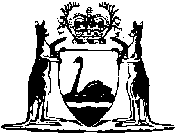 